Senior Ads for the 2018 YearbookQuarter page only ads - $50.00Ads can contain text and images/picturesPlease email images to kbriggs@hackettcp.org - no pdfs please. Send this form with a check made out to Hackett to the office by January 31st, 2018. 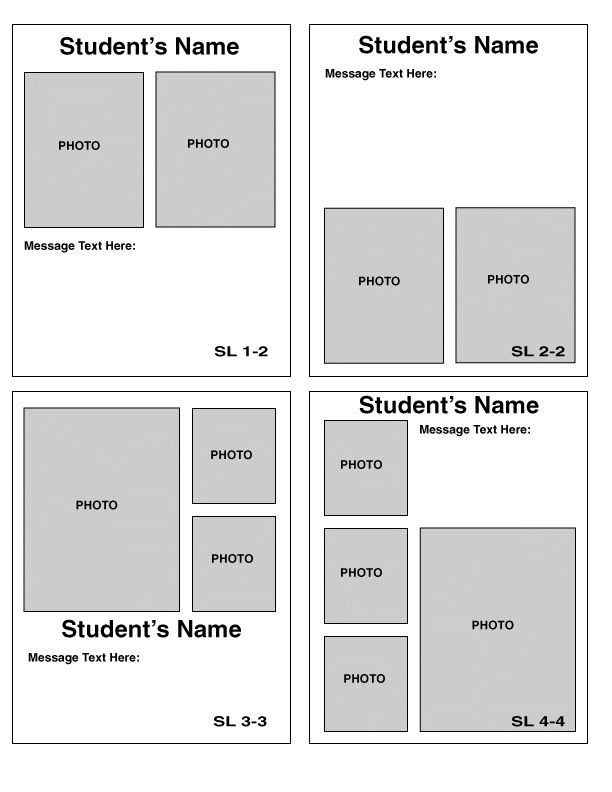 